28.05.2020r. ( czwartek)Krąg tematyczny:  Uśmiech za uśmiech. Niech nikt za mnie tego nie robi .Temat dnia:  „Magiczne słowa na dziś i od święta.”Dzięki zajęciom wasze dziecko dziś:  ćwiczy sprawność i zwinność , doskonali koordynację wzrokowo- -ruchową w toku ćwiczeń grafomotorycznych, używa słów: dzień dobry, dziękuję, przepraszam, dobranoc, – rysuje drogę przez labirynt, utrwala zwroty grzecznościowe,  doskonali sprawność fizyczną. Tańczy bez przygotowania,  rozpoznaje wybrane tańce ,doskonali sprawność grafomotoryczną.Będą nam potrzebne: skakanki do oznaczenia linii startu, kartki, kredki, kartki A3, kredki, Piosenki... – „Krakowiak”, „Walc”, „Polka”. Zaczynamy od gimnastyki  https://www.youtube.com/watch?v=gCoFVxMit4o https://www.youtube.com/watch?v=IueASDp61bcMiłej zabawy!„Raz, dwa, trzy, mama patrzy” – zabawa orientacyjno-porządkowa. Dzieci stoją przed linią startu w znacznej odległości od rodzica. Gdy nauczyciel jest odwrócony tyłem, dzieci biegną do niego, natomiast na hasło: 1, 2, 3, mama patrzy! – rodzice odwraca się do przedszkolaków, które muszą stanąć nieruchomo. Jeśli któreś dziecko się poruszy, wraca na miejsce startu. Rodzic  znów się odwraca plecami i wszystkie czynności się powtarzają.„Słoneczka dla mamy” – ćwiczenie grafomotoryczne. Dzieci otrzymują kartki i kredki. Ich zadaniem jest narysować odręcznie koło, dorysować promienie i ozdobić powstałe słońce. W tym celu dzieci najpierw zataczają dłonią okręgi w powietrzu przed sobą, potem z kredką nad powierzchnią kartki, na końcu rysują okrąg na kartce. Pociągają kredką po powierzchni kartki wielokrotnie, tak by narysowany okrąg był wyraźnie widoczny. Następnie dorysowują prostopadłe promienie i wypełniają kolorem wnętrze. „Piękne zwyczaje” – wysłuchanie wiersza Cz. Janczarskiego, rozmowa na temat jego treści.Piękne zwyczajeSłonko ma bardzopiękne zwyczaje:mówi „dzień dobry”,gdy rano wstaje.A drzewa, lśniącerosą nad ranem,Scenariusze zszumią: „dzień dobry,słonko kochane”.Gdy słonko chmurazasłoni siwa,mówi „przepraszam”,potem odpływa.Gdy ciepłym deszczemsypie dokoła,„dziękuję” szumiątrawy i zioła.Słonko dzień całypo niebie chodzi.„Dobranoc” mówi,kiedy zachodzi.Mrok szary wkoło,trawy i drzewa„dobranoc” szumiąz prawa i lewa.Czesław Janczarski Zadajemy dziecku pytania  pytania:– Jakie dobre zwyczaje ma słonko?– Jakich magicznych słów używa słonko?– W jakich sytuacjach mówimy: dzień dobry, przepraszam, dziękuję, dobranoc?– Dlaczego mówi się takie słowa?„Droga do parku” – utrwalanie zwrotów grzecznościowych (karta pracy). Prosimy, aby dzieci narysowały drogę dziewczynki i jej mamy do parku, powiedziały, kogo spotkały po drodze, policzyły te osoby, a następnie powiedziały, ile razy dziewczynka i jej mama mówiły: Dzień dobry. Potem prosimy, aby dzieci zamknęły książki i z pamięci odtworzyły spacer: Najpierw dziewczynka i jej mama mówiły „Dzień dobry”starszej pani itd.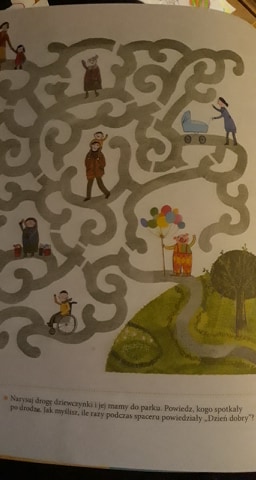 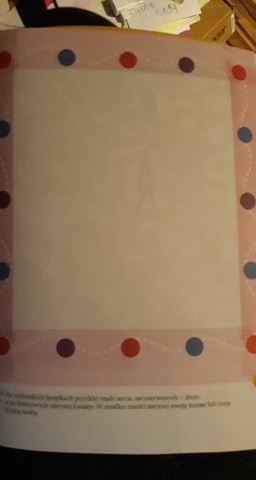 „W sklepie z zabawkami” – zestaw ćwiczeń gimnastycznych.„Pajac” – ćwiczenie koordynacji ruchowej rąk i nóg. Rodzic demonstruje ruchy pajacyka. Dzieci naśladująje: na raz wykonują rozkrok z przeniesieniem rąk w bok, na dwa łączą nogi i opuszczają ręce wzdłuż tułowia. Ćwiczenie trwa około dwóch minut z przerwami na głęboki oddech.Maj– „Konik na biegunach” – ćwiczenie dużych grup mięśniowych. Dzieci w siadzie skulnym trzymają rękomakońce laski gimnastycznej włożonej pod kolana. Przetaczają się na plecy i powracają do siadu skulnego.– „Piłka” – ćwiczenie z elementem podskoku. Rodzic demonstruje odbijanie piłki. Na hasło: Piłeczki skaczą– dzieci podskakują najpierw powoli, wysoko, potem coraz niżej i coraz szybciej. Na hasło: Piłeczki zatrzymują się – dzieci kucają. Ćwiczenie powtarza się przez około dwie minuty.– „Pozytywka z baletnicą” – ćwiczenie stóp i ćwiczenie równowagi. Mówimy o zasadzie działania pozytywki. Na hasło: Nakręcam pozytywkę – dzieci stają na palcach, unoszą wyprostowane ręce i obracają się, naśladując piruet z baletnicy pozytywki.– „Kolorowe klocki” – ćwiczenie mięśni brzucha i stóp oraz koordynacji wzrokowo-ruchowej. Dzieci siadają w siadzie skulnym, rodzic przed każdym kładzie kilka drewnianych klocków. Na hasło: Budujemywieżę z klocków – dzieci stopami ustawiają klocek na klocku, budując wieżę..„Taneczne zygzaki” – ćwiczenia graficzne. Rozdajemy  dzieciom kartki z bloku A3 i kredki. Dziecijeszcze raz słuchają utworów z poprzedniej zabawy. Tym razem odzwierciedlają rytm utworów, rysując swobodnie zygzaki na kartce. Przy polce i krakowiaku ich ruchy będą szybsze, a pociągnięcia kredki krótsze, przy walcu – ruchy wolniejsze, kreski dłuższe, faliste. Zwracamy uwagę na to, aby cała kartka była równomiernie pokryta zygzakami.https://www.youtube.com/watch?v=Rg1MMZwgqYs   krakowiakhttps://www.youtube.com/watch?v=VKMVt53kKS8 walc wiedeńskihttps://www.youtube.com/watch?v=BwOe9UzxDu0 polka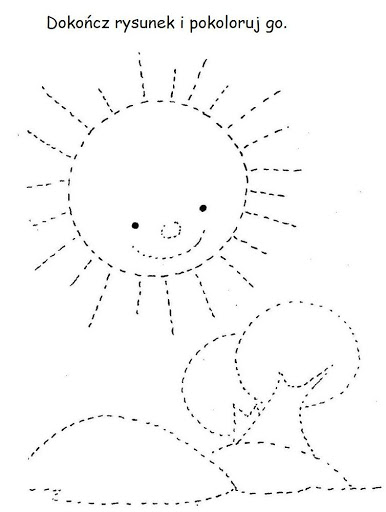 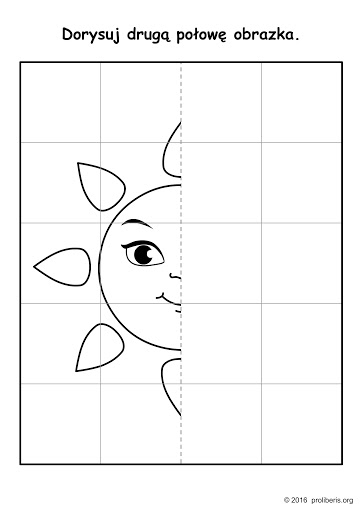 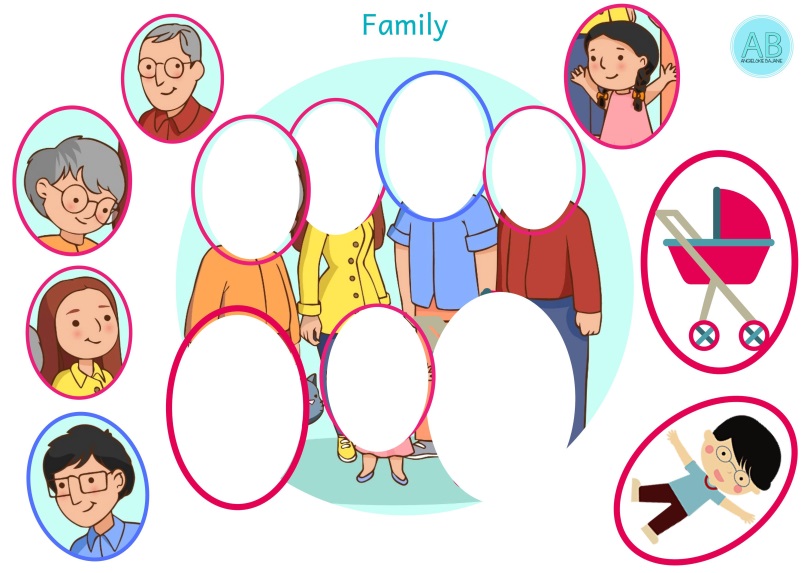 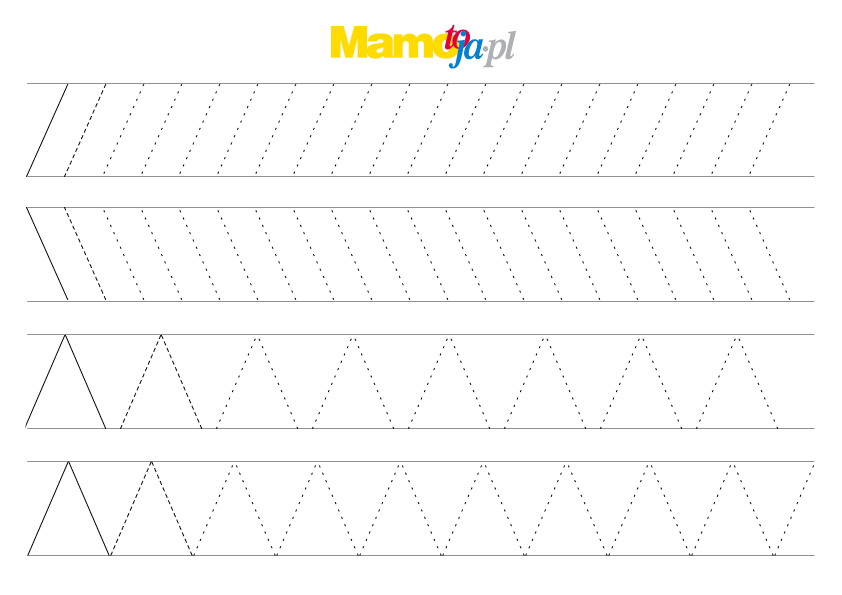 	Miłego Dnia!